AREA OFINTEREST: Accounting. Financial Management. Auditing. Taxation- Direct & Indirect. COMPUTER / SOFTWARE PROFICIENCY: Completed Certificate course in E-Finance, from Manipal Institute of Computer Education, Udupi, Karnataka. Experienced in working on Tally ERP 9.0 OTHER PROFICIENCY: Attended 35 hours of Orientation Programme from Udupi Branch of Southern Indian Regional Council of ICAI. Completed 100 hours of Information Technology Training course from Udupi Branch of Southern Indian Regional Council of ICAI. Attended 15 days of General Management & Communication Skills Courseorganized by Udupi Branch of Southern India Regional Council of ICAI. ACTIVITIES: Participated actively in inter-collegiate events. Volunteered in social causes like donating blood, orphanage visits, old age homes visit etc.  Served as a Treasurer & Sports Secretary in Indian Catholic Youth Movement for 2 yrs, Udyavara. INTERNSHIP/ WORK EXPERIENCE: Completed CA Articleship training of 3years (From August 2012-August 2015) under the guidance of CA Chandramohan Hande, Membership,Udupi,Karnataka. Worked as an Account Assistant at CA. Pradeep Jogi & Co, Chartered Accountant, Udupi, Karnataka from 01/ 09/2015 to 26/11/2016. 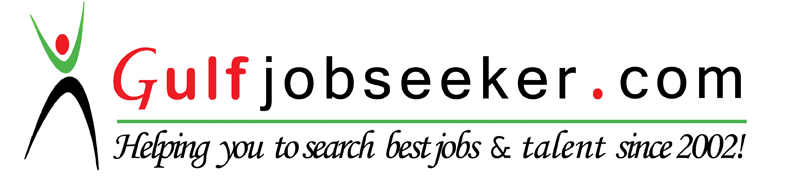 Contact HR Consultant for CV No: 342229E-mail: response@gulfjobseekers.comWebsite: http://www.gulfjobseeker.com/employer/cvdatabasepaid.phpPERSONAL PROFILE : I would describe myself as a friendly and approachable person. I have willingness to learn / take-up new responsibilities / challenges. Ability to work under pressure. OBJECTIVE: To obtain an accounting position where I will be able to contribute my skill, knowledge and experience to a company that will give me an opportunity to develop my career. EDUCATIONAL  QUALIFICATION: Pursuing CA course from Institute of Chartered Accountants of India (ICAI) 